附件4：汕尾市城区田家炳中学交通示意图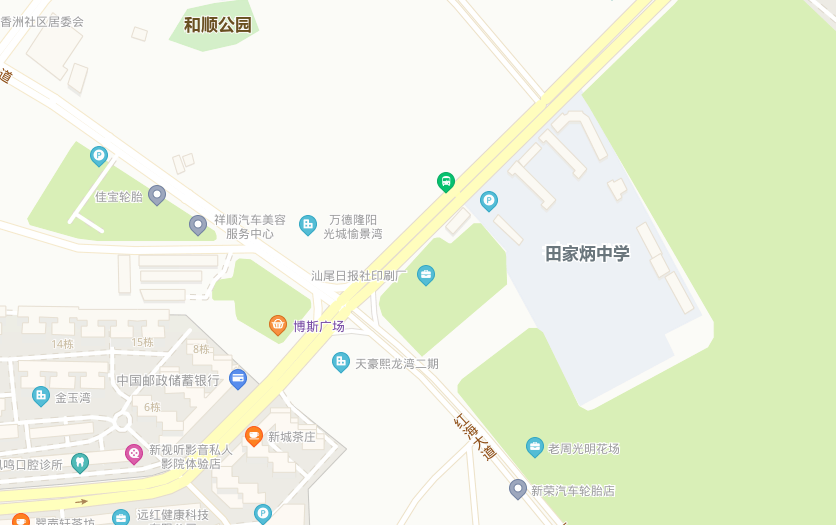 汕尾市技工学校交通示意图考点交通示意图：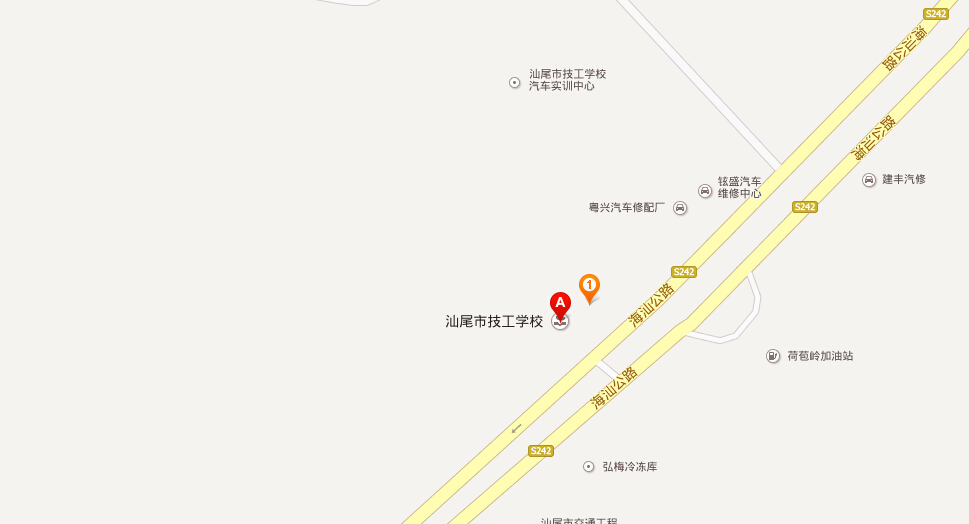 